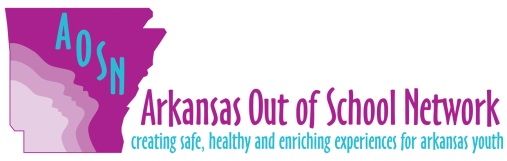 STEM/STEAM Resources for Out-of-School TimeIndiana Afterschool Network STEM Specialty Standards. http://www.indianaafterschool.org/wp-content/uploads/2013/12/IANStandards_STEM_v5.pdfThe Indiana Afterschool Network’s Science, Technology, Engineering and Math (STEM) Specialty Standards are available to Out-of-School Time programs that want to assess how well they are integrating STEM learning into programming. These standards are based on best practices in the field of STEM programming for children and youth in k-12 grades in afterschool and summer learning programs. You for Youth. http://stem.codexdataenterprises.com/tools.phpYou for Youth is an online professional development and technical assistance site for 21st CCLC programs. The site is full of wonderful resources that programs can use to consider STEM learning goals and outcomes, such as checklists of the features and practices of high quality STEM programming, staff skills that need to be in place, activity implementation tips, and much more. STEM^2 The Power of Discovery. http://powerofdiscovery.org/assessment/assessing_STEM_qualityInformation on tools available from 4H to assess the quality of STEM activities, including the 4H Experimental Learning Check-off list, the 4H SET (Science, Engineering, and Technology) checklist and the Science Ready Checklist, as well as some information on core principles of teaching science. STEMgrants.com. http://impact.sp2.upenn.edu/ostrc/newsletter/documents/2014GuidetoSTEMGrants-AugustthruDecember.pdfInformation available on an array of funding opportunities to support programs that are working to implement STEM learning. Energy.gov http://energy.gov/eere/education/teach-and-learnThis resource is provided by the US Office of Energy Efficiency and Renewable Energy and includes videos, data tools, lessons, activities, and other online resources for educators at all levels. PBS Kids http://www-tc.pbskids.org/designsquad/pdf/parentseducators/DS_Act_Guide_complete.pdfGuide for hands-on, fun engineering challenges for kids ages 9-12. The activities in this guide are particularly crafted for use in an afterschool setting. Science Buddies http://www.sciencebuddies.org/engineering-design-process/engineering-design-process-steps.shtmlThis site is designed to help kids and teachers with science fair project ideas, but it is also something that you can use to do projects in the afterschool and summer program setting. Engineering is Elementary http://www.eie.org/overview/engineering-design-processFree curriculum and videos on the design engineering process are available. Pre and post assessments are also available. Girls Start http://www.girlstart.org/Free resources and curriculum for engaging kids (girls specifically) in Science, Technology, Engineering and Math.Click to Science PD http://click2sciencepd.org/Professional development site that frontline staff might find useful if they want to create their own trainings with staff and work on components of quality STEM based projects to use in programs.Afterschool Alliance http://www.afterschoolalliance.org/STEM.cfmVarious publications and resources available including important research papers on STEM learning and the impact it has on student outcomes as well as links to webinars and other free resources that practitioners can use to plan STEM-based activities.National Geographic http://education.nationalgeographic.com/education/encyclopedia/citizen-science/?ar_a=1Teaching resources and activities, facilitator guides and public projects that kids can take part in. NASA http://www.nasa.gov/offices/education/about/index.html#.VQHyao54rYgResources, posters, educators’ guides and activities available for download and sortable by grade and topic. Arkansas STEM Coalition http://arkansasstemcoalition.com/Links to various resources for programs and parents that can help get kids motivated to participate in STEM as well as information on Arkansas’ Regional STEM Centers that provide professional development and expertise to OST providers. Pinterest https://www.pinterest.com/Search ‘STEM’ or ‘STEAM’ activities for kids and you will find a lot of results and links to cool, possibly lesser known websites or blogs that have really great ideas on how you can engage kids in science, technology, engineering, math and art. 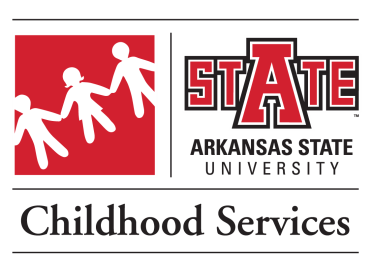 